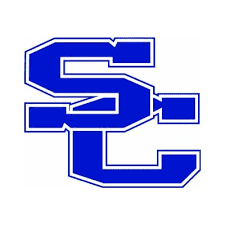 SPENCER COUNTY PUBLIC SCHOOLSBoard of Education Agenda Item	Meeting Date		Topic/Title		Presenter(s)	Type of Information/Board Action	Information only. No Board action required.	Action requested at a future meeting:   	Consent agenda for approval at this meeting.	Action requested at this meeting.Board review is a result of:	State or federal law or regulation.	Board of Education policy.	Past practice.	Other: Previous Review, Discussion, or Action	No previous Board review, discussion, or action.	Previous review/action on:   	Action: Background/Summary of Presented InformationTo build a greater sense of community within the district, I would like to offer free admission to all home athletic events for Spencer County Staff members. This would not only increase attendance and events but would send a positive message to the district. Realizing that this would impact the athletic budgets at both SCHS and SCMS, I am requesting board approval to allocate $5,000 to SCHS and $2,500 to SCMS to offset the potential loss.  Your consideration is appreciated!Financial Considerations	There is NO financial impact on resources.	There is a financial impact on Board resources. Chief Financial Officer must review.	Chief Financial Officer’s initials, if requiredThese allocations would come from the General Fund and would not have a significant impact.Superintendent’s RecommendationTo approve the allocation to both the SCHS and SCMS athletic budgets.